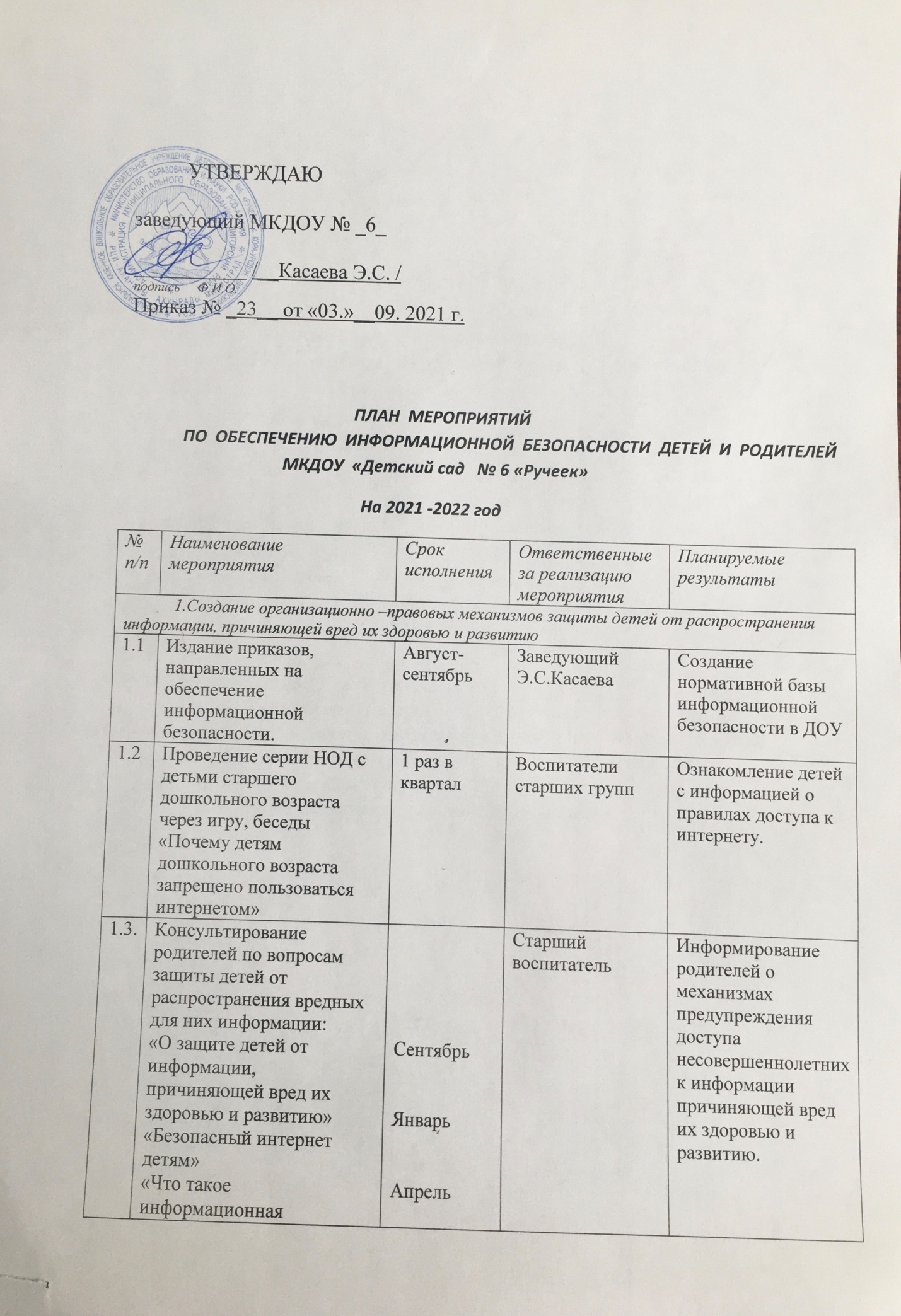 	УТВЕРЖДАЮ

заведующий МКДОУ № _6_

___________ /__Касаева Э.С. /
подпись     Ф.И.О.
Приказ № _23__ от «03.»__09. 2021 г.                                                      ПЛАН  МЕРОПРИЯТИЙ
             ПО  ОБЕСПЕЧЕНИЮ  ИНФОРМАЦИОННОЙ  БЕЗОПАСНОСТИ  ДЕТЕЙ  И  РОДИТЕЛЕЙ
                                     МКДОУ  «Детский сад   № 6 «Ручеек»                                                        На 2021 -2022 год №
п/пНаименование мероприятияСрок исполненияОтветственные за реализацию мероприятияПланируемые результаты           1.Создание организационно –правовых механизмов защиты детей от распространения             информации, причиняющей вред их здоровью и развитию           1.Создание организационно –правовых механизмов защиты детей от распространения             информации, причиняющей вред их здоровью и развитию           1.Создание организационно –правовых механизмов защиты детей от распространения             информации, причиняющей вред их здоровью и развитию           1.Создание организационно –правовых механизмов защиты детей от распространения             информации, причиняющей вред их здоровью и развитию           1.Создание организационно –правовых механизмов защиты детей от распространения             информации, причиняющей вред их здоровью и развитию1.1Издание приказов, направленных на обеспечение информационной безопасности.Август-сентябрьЗаведующий Э.С.КасаеваСоздание нормативной базы информационной безопасности в ДОУ1.2Проведение серии НОД с детьми старшего дошкольного возраста через игру, беседы «Почему детям дошкольного возраста запрещено пользоваться интернетом»1 раз в кварталВоспитатели старших группОзнакомление детей с информацией о правилах доступа к интернету.1.3.Консультирование родителей по вопросам защиты детей от распространения вредных для них информации:«О защите детей от информации, причиняющей вред их здоровью и развитию»«Безопасный интернет детям»«Что такое информационная безопасность ребёнка»«Осторожно, мультики – информационная безопасность»СентябрьЯнварьАпрель Старший воспитательИнформирование родителей о механизмах предупреждения доступа несовершеннолетних к информации причиняющей вред их здоровью и развитию.1.4.Информирование педагогов по вопросам защиты детей от распространения вредной для них информации:Консультация «Информационная безопасность»Круглый стол «Обеспечение информационной безопасности дошкольника»Ноябрь Февраль Старший воспитатель.Информирование педагогов о механизмах предупреждения доступа несовершеннолетних к информации причиняющей вред их здоровью и развитию 2. Внедрение системы исключения доступа к информации несовместимой с задачами гражданского становления детей, а также средств фильтрации и иных аппаратно-программных и технологических устройств 2. Внедрение системы исключения доступа к информации несовместимой с задачами гражданского становления детей, а также средств фильтрации и иных аппаратно-программных и технологических устройств 2. Внедрение системы исключения доступа к информации несовместимой с задачами гражданского становления детей, а также средств фильтрации и иных аппаратно-программных и технологических устройств 2. Внедрение системы исключения доступа к информации несовместимой с задачами гражданского становления детей, а также средств фильтрации и иных аппаратно-программных и технологических устройств 2. Внедрение системы исключения доступа к информации несовместимой с задачами гражданского становления детей, а также средств фильтрации и иных аппаратно-программных и технологических устройств2.1Мониторинг фунционирования контент-фильтрации DNS-сервираЕжемесячно Ответственный за информационную безопасностьКасаева Э.СПроведение оценки доступа к сети Интернет с обеспечением программного продукта, обеспечивающего контент-фильтрацию2.2Мониторинг качества предоставление провайдером услуги доступа к сети Интернет с обеспечением контент-фильтрации Интернет-трафикаЕжемесячноОтветственный за информационную безопасностьКасаева Э.СПроведение оценки доступа к сети Интернет с обеспечением программного продукта, обеспечивающего контент-фильтрацию3. Профилактика интернет-зависимости, игровой зависимости и правонарушений с использованием информационно-телекоммуникационных технологий, формирование навыков ответственного и безопасного поведения в современной информационно-телекоммуникационной среде через обеспечение их способам защиты от вредной информации3. Профилактика интернет-зависимости, игровой зависимости и правонарушений с использованием информационно-телекоммуникационных технологий, формирование навыков ответственного и безопасного поведения в современной информационно-телекоммуникационной среде через обеспечение их способам защиты от вредной информации3. Профилактика интернет-зависимости, игровой зависимости и правонарушений с использованием информационно-телекоммуникационных технологий, формирование навыков ответственного и безопасного поведения в современной информационно-телекоммуникационной среде через обеспечение их способам защиты от вредной информации3. Профилактика интернет-зависимости, игровой зависимости и правонарушений с использованием информационно-телекоммуникационных технологий, формирование навыков ответственного и безопасного поведения в современной информационно-телекоммуникационной среде через обеспечение их способам защиты от вредной информации3. Профилактика интернет-зависимости, игровой зависимости и правонарушений с использованием информационно-телекоммуникационных технологий, формирование навыков ответственного и безопасного поведения в современной информационно-телекоммуникационной среде через обеспечение их способам защиты от вредной информации3.1.Проведение НОД с детьми старшего дошкольного возраста «Почему детям дошкольного возраста запрещено пользоваться интернетом»1 раз в кварталВоспитатели старших групп Ознакомление детей с информацией о правилах безопасного поведения в интернет-пространстве3.2.Мероприятия по антивирусной защите компьютерной техники в детском садуВ течении годаЗаведующий Касаева Э.С.Ответственный за информационную безопасность
Гегаева М.Ш.Систематическое обновление программно-технических средств по антивирусной защите компьютерной техники в ДОУ 4. Информационное просвещение граждан о возможности защиты детей от информации, причиняющей вред их здоровью и развитию 4. Информационное просвещение граждан о возможности защиты детей от информации, причиняющей вред их здоровью и развитию 4. Информационное просвещение граждан о возможности защиты детей от информации, причиняющей вред их здоровью и развитию 4. Информационное просвещение граждан о возможности защиты детей от информации, причиняющей вред их здоровью и развитию 4. Информационное просвещение граждан о возможности защиты детей от информации, причиняющей вред их здоровью и развитию4.1.Проведение групповых родительских собраний «Информационная безопасность детей, безопасность в сети Интернет»Апрель Воспитатели всех возрастных группПовышение информационной грамотности родителей4.2.Размещение на сайте ДОУ материалов касающихся вопросов защиты детей от распространения вредной для них информации:«Что такое информационная безопасность для детей в сети интернет»«Родителям по проблемам информационной безопасности»«Осторожно, мультики – информационная безопасность детей»В течении годаОтветственный за информационную безопасность
Гегаева М.Ш..Повышение информационной грамотности родителей4.3.Размещение на официальном сайте ДОУ ссылок по проблемам информационной безопасности для всех участников образовательного процессаВ течении годаОтветственный за информационную безопасность
Гегаева М.Ш.Повышение информационной грамотности родителей